
Szárliget  Zuppa  Szár  Körtvélyes-tető  Macskabükk  Körtvélyespuszta  Mária-szakadék  Csákányospuszta  Birkacsárda  Szárliget  Somlyó, kh.  Tornyópuszta  Koldusszállás  Pusztatemplom  Baj  Tata  Öreg-tó kör  Tata  Baj  Pusztatemplom  Koldusszállás  Tornyópuszta Somlyó, kh.  Szárliget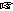  Szárliget, Faluház. Szent István tér 1. (István utca 49.)
 6:00-8:00 óra  2200 Ft  103,9 km  2025 m  25 óra  196,4  A124/21,5  134,3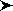 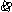 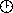 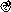 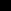 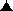 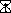 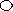 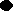 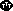 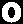 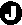 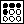 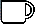 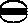 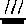 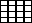 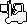 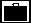 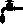 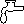 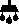 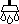 Rajt saját idő terhére 10 óráig.
Depózás Tatára.
Az erdészet kérése a hosszú távok résztvevőihez: „a balesetek elkerülése végett, sötétedés után láthatósági mellényben, elemlámpával közlekedjenek, s kérjük, ezen időszakban senki se térjen le az utakról!”
Szárliget  Zuppa  Szár  Körtvélyes-tető  Macskabükk  Körtvélyespuszta  Mária-szakadék  Csákányospuszta  Birkacsárda  Szárliget  Somlyó, kh.  Tornyópuszta  Koldusszállás  Pusztatemplom  Baj  Tata  Öreg-tó kör  Tata Szárliget, Faluház. Szent István tér 1. (István utca 49.)
 Tata, Est Mozi (Ady Endre út 21.)
 6:00-8:00 óra  1700 Ft  66,7 km  1200 m  16 óra  124,1  B78/14,5  84,7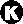 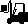 Rajt saját idő terhére 10 óráig.
Csomagszállítás Tatára.
Szárliget  Somlyó, kh.  Tornyópuszta  Koldusszállás  Pusztatemplom  Baj  Tata  Öreg-tó kör  Tata Szárliget, Faluház. Szent István tér 1. (István utca 49.)
 Tata, Est Mozi (Ady Endre út 21.)
 7:00-10:00 óra  1400 Ft  43,7 km  760 m  11 óra  80,8  B51/10,5  55,1Csomagszállítás Tatára.
Szárliget  Somlyó, kh.  Tornyópuszta  Koldusszállás  Pusztatemplom  Baj  Tata Szárliget, Faluház. Szent István tér 1. (István utca 49.)
 Tata, Est Mozi (Ady Endre út 21.)
 7:00-10:00 óra  1400 Ft  36,2 km  735 m  9 óra  69  C43/9  47,2Csomagszállítás Tatára.
Szárliget  Zuppa  Szár  Körtvélyes-tető  Macskabükk  Körtvélyespuszta  Mária-szakadék  Csákányospuszta  Birkacsárda  Szárliget Szárliget, Faluház. Szent István tér 1. (István utca 49.)
 8:00-10:00 óra  1000 Ft  23 km  440 m  6 óra  43,3  D27/6,5  29,6
Szárliget  Zuppa  Nagyegyháza  Szárliget Szárliget, Faluház. Szent István tér 1. (István utca 49.)
 8:00-10:00 óra  1000 Ft  9,9 km  200 m  3 óra  18,9  E11/4  12,9Minden távhoz:
TTT, MTSZ, TFSZ, MSTSZ tagoknak, Magyar Turista kártyával, valamint gyermekeknek 14 éves korig 200 Ft/fő kedvezmény. Hallássérültek és látássérültek, valamint kísérőik részére a nevezés ingyenes.
Saját poharad hozd magaddal! Vízvételi lehetőségek: Szárliget, Szár, Tornyópuszta, Baj, Tata.
Csomagszállítás (Tatára) ingyenes.
Térkép: a  

Letölthetők:
Térképvázlat (Gerecse), Térképvázlat (Vértes)
Nevezési lap
GPS nyomvonalak (GPX): 100 km, 25 km, 10 km

Az Iszkiri egy olyan túra, ahol számos (sőt, szinte számtalan) táv közül választhatsz: alig 10 km, 25 km, 35 km, 45 km, 65 km, s valamivel több mint 100 km... vagy akár a túrák közül többet is teljesíthetsz, egyedül vagy barátaiddal, családoddal.

A rajt és a cél(ok) helyszíne autóval és vasúttal is könnyen megközelíthető, Budapesttől kb. egy óra távolságra.

Szárligeten a rajt-cél a Faluházban lesz! 2067 Szárliget, Szent István tér 1. (István utca 49.), az Önkormányzat épülete mögött.
Vonattal érkezőknek: Szárliget vasútállomástól 500 m. Át a felüljárón, majd a kék sáv turistajelzés mentén a Baross utcán az István utcáig.
Autóval az önkormányzat környékén lehet parkolni, a parkolást polgárőrök segítik majd.



Szárliget Község honlapja

A túra alapötlete: összekapcsolja a Kinizsi Százas „régi”, szárligeti útvonalának Koldusszállás-Szárliget szakaszát az új útvonal Koldusszállás-Tata szakaszával. Aki tehát csak az egyik ilyen „Kinizsi célszakaszt” ismeri, most megtekintheti a másikat, vagy ha már régen járt arra, nosztalgiázhat.
Sokan lehetnek olyanok, akik még nem látták, vagy legalábbis nem sétálták körbe a tatai Öreg-tavat és nem látták közelről a gyönyörű tatai várat: a túra most erre is lehetőséget ad. Lehetőség van továbbá a Szárliget melletti, nagyszerű kilátást biztosító Zuppa-tető körüli sétára is, és egy kitérőre a Vértesbe.
Az Iszkiri túrák tehát egyedi módon kapcsolnak össze két K100 szakaszt, valamint további izgalmas, szép helyszíneket mutatnak be.Letöltések száma: 7010. Módosítva: 2016.03.24Ez a kiírás a TTT oldalának másolata és a TTT engedélyével készült. A túra kiírása a TTT honlapon: http://www.teljesitmenyturazoktarsasaga.hu/tura?id=6909 Túrabeszámolók 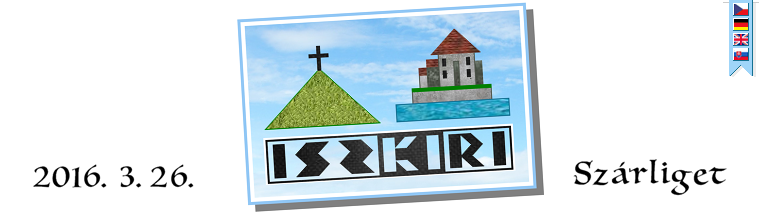 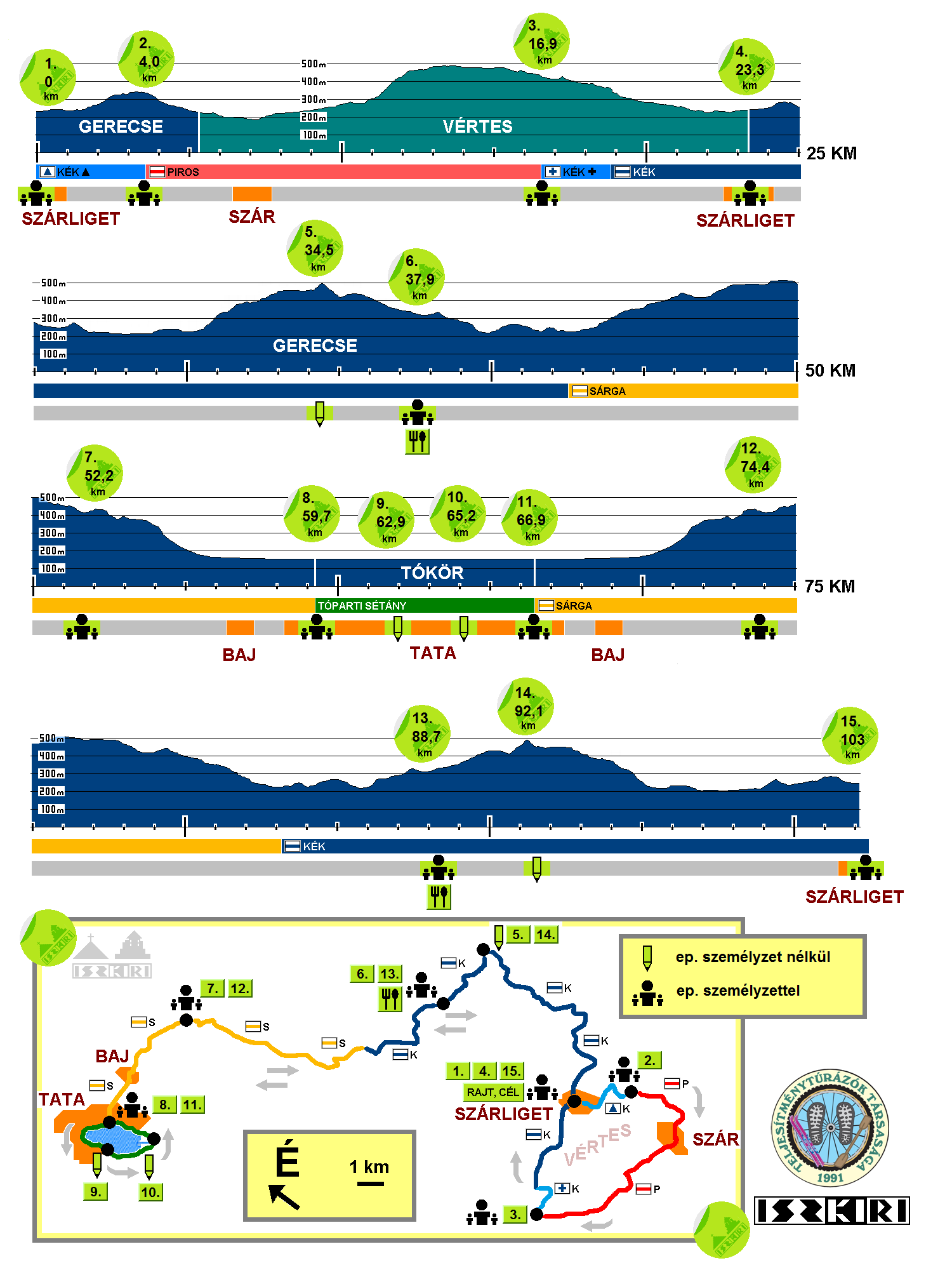 